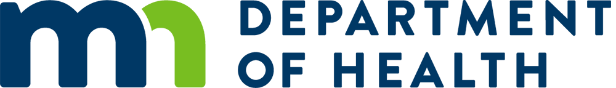 m. Personal Protective Equipment (PPE) Size and Brand ChartDocument and refer to this chart for each staff member’s PPE requirements.Work with Purchasing Department to obtain proper size PPE for each individual’s needs. Minnesota Department of Health	
Infectious Disease Epidemiology, Prevention and Control
PO Box 64975
St. Paul, MN 55164-0975
651-201-5414 
www.health.state.mn.us09/2019To obtain this information in a different format, call: 651-201-5414.NameType of N95 RespiratorGlove SizeGown SizeTyvek Suit SizeOther